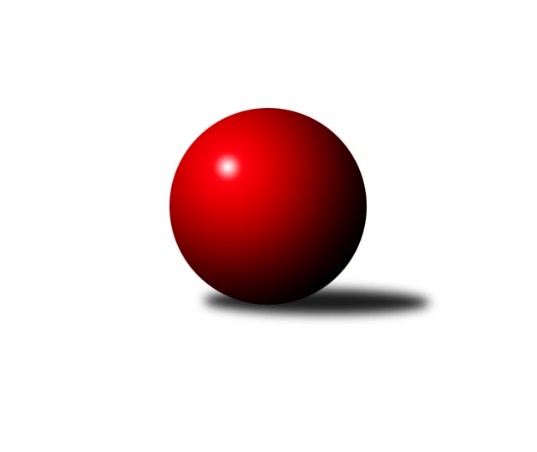 Č.19Ročník 2017/2018	25.5.2024 Okresní přebor - skupina B 2017/2018Statistika 19. kolaTabulka družstev:		družstvo	záp	výh	rem	proh	skore	sety	průměr	body	plné	dorážka	chyby	1.	TJ Kovostroj Děčín B	19	16	0	3	87.5 : 26.5 	(105.5 : 46.5)	1616	32	1119	498	27.9	2.	Sokol Roudnice n. L.	19	15	1	3	75.5 : 38.5 	(86.0 : 66.0)	1570	31*	1102	468	30.1	3.	SKK Bílina B	19	13	1	5	71.5 : 42.5 	(82.5 : 69.5)	1569	27	1108	460	36.8	4.	TJ Union Děčín	19	13	0	6	74.5 : 39.5 	(91.5 : 60.5)	1558	26	1116	442	38.2	5.	Sokol Ústí n. L. C	18	9	1	8	61.0 : 47.0 	(82.0 : 62.0)	1554	19	1102	453	39.9	6.	TJ Teplice Letná C	19	9	1	9	63.5 : 50.5 	(95.0 : 57.0)	1547	19	1087	460	38.5	7.	TJ Kovostroj Děčín C	19	9	1	9	61.0 : 53.0 	(78.5 : 73.5)	1496	19	1075	421	42.4	8.	KO Česká Kamenice B	19	9	0	10	50.5 : 63.5 	(74.5 : 77.5)	1494	18	1072	423	39.5	9.	Sokol Ústí n. L. B	19	7	1	11	48.5 : 65.5 	(74.0 : 78.0)	1467	15	1053	414	47.2	10.	SKK Bohušovice C	18	5	2	11	41.0 : 67.0 	(57.0 : 87.0)	1421	12	1035	386	46.8	11.	ASK Lovosice B	19	3	2	14	37.0 : 77.0 	(58.5 : 93.5)	1491	8	1066	425	45.6	12.	TJ Teplice Letná D	19	0	0	19	6.5 : 107.5 	(19.0 : 133.0)	1327	0	974	353	67.5Tabulka doma:		družstvo	záp	výh	rem	proh	skore	sety	průměr	body	maximum	minimum	1.	TJ Union Děčín	10	9	0	1	48.0 : 12.0 	(55.0 : 25.0)	1510	18	1603	1432	2.	Sokol Roudnice n. L.	9	8	0	1	39.5 : 14.5 	(41.5 : 30.5)	1598	16*	1659	1353	3.	TJ Kovostroj Děčín B	9	7	0	2	39.5 : 14.5 	(49.0 : 23.0)	1603	14	1668	1525	4.	SKK Bílina B	9	7	0	2	38.5 : 15.5 	(40.5 : 31.5)	1593	14	1674	1483	5.	KO Česká Kamenice B	10	7	0	3	37.0 : 23.0 	(46.5 : 33.5)	1594	14	1656	1527	6.	TJ Teplice Letná C	10	6	1	3	38.5 : 21.5 	(55.5 : 24.5)	1588	13	1735	1504	7.	TJ Kovostroj Děčín C	10	6	0	4	37.0 : 23.0 	(42.0 : 38.0)	1540	12	1604	1461	8.	Sokol Ústí n. L. C	9	5	1	3	32.0 : 22.0 	(43.0 : 29.0)	1523	11	1570	1438	9.	Sokol Ústí n. L. B	9	4	0	5	25.5 : 28.5 	(38.5 : 33.5)	1506	8	1553	1469	10.	SKK Bohušovice C	9	3	1	5	25.0 : 29.0 	(27.5 : 44.5)	1516	7	1573	1441	11.	ASK Lovosice B	9	2	2	5	21.5 : 32.5 	(34.0 : 38.0)	1525	6	1650	1413	12.	TJ Teplice Letná D	10	0	0	10	2.0 : 58.0 	(8.0 : 72.0)	1346	0	1406	1261Tabulka venku:		družstvo	záp	výh	rem	proh	skore	sety	průměr	body	maximum	minimum	1.	TJ Kovostroj Děčín B	10	9	0	1	48.0 : 12.0 	(56.5 : 23.5)	1622	18	1756	1487	2.	Sokol Roudnice n. L.	10	7	1	2	36.0 : 24.0 	(44.5 : 35.5)	1566	15	1636	1513	3.	SKK Bílina B	10	6	1	3	33.0 : 27.0 	(42.0 : 38.0)	1565	13	1643	1393	4.	Sokol Ústí n. L. C	9	4	0	5	29.0 : 25.0 	(39.0 : 33.0)	1559	8	1628	1507	5.	TJ Union Děčín	9	4	0	5	26.5 : 27.5 	(36.5 : 35.5)	1564	8	1607	1473	6.	TJ Kovostroj Děčín C	9	3	1	5	24.0 : 30.0 	(36.5 : 35.5)	1490	7	1545	1365	7.	Sokol Ústí n. L. B	10	3	1	6	23.0 : 37.0 	(35.5 : 44.5)	1467	7	1577	1366	8.	TJ Teplice Letná C	9	3	0	6	25.0 : 29.0 	(39.5 : 32.5)	1541	6	1641	1399	9.	SKK Bohušovice C	9	2	1	6	16.0 : 38.0 	(29.5 : 42.5)	1430	5	1591	1140	10.	KO Česká Kamenice B	9	2	0	7	13.5 : 40.5 	(28.0 : 44.0)	1480	4	1645	1245	11.	ASK Lovosice B	10	1	0	9	15.5 : 44.5 	(24.5 : 55.5)	1487	2	1584	1394	12.	TJ Teplice Letná D	9	0	0	9	4.5 : 49.5 	(11.0 : 61.0)	1324	0	1392	1204Tabulka podzimní části:		družstvo	záp	výh	rem	proh	skore	sety	průměr	body	doma	venku	1.	TJ Kovostroj Děčín B	11	10	0	1	53.0 : 13.0 	(64.0 : 24.0)	1593	20 	6 	0 	0 	4 	0 	1	2.	Sokol Roudnice n. L.	11	9	0	2	42.5 : 23.5 	(50.5 : 37.5)	1581	18 	6 	0 	0 	3 	0 	2	3.	SKK Bílina B	11	8	1	2	45.0 : 21.0 	(45.5 : 42.5)	1562	17 	5 	0 	1 	3 	1 	1	4.	TJ Teplice Letná C	11	6	1	4	43.5 : 22.5 	(63.0 : 25.0)	1553	13 	5 	1 	0 	1 	0 	4	5.	TJ Union Děčín	11	6	0	5	37.5 : 28.5 	(49.5 : 38.5)	1558	12 	4 	0 	1 	2 	0 	4	6.	KO Česká Kamenice B	11	6	0	5	30.0 : 36.0 	(43.0 : 45.0)	1526	12 	4 	0 	1 	2 	0 	4	7.	Sokol Ústí n. L. C	11	5	0	6	34.0 : 32.0 	(46.0 : 42.0)	1559	10 	3 	0 	2 	2 	0 	4	8.	TJ Kovostroj Děčín C	11	4	1	6	28.0 : 38.0 	(40.5 : 47.5)	1489	9 	3 	0 	2 	1 	1 	4	9.	ASK Lovosice B	11	3	2	6	27.5 : 38.5 	(37.0 : 51.0)	1494	8 	2 	2 	1 	1 	0 	5	10.	Sokol Ústí n. L. B	11	3	1	7	27.0 : 39.0 	(45.0 : 43.0)	1481	7 	3 	0 	3 	0 	1 	4	11.	SKK Bohušovice C	11	2	2	7	22.0 : 44.0 	(33.0 : 55.0)	1394	6 	1 	1 	3 	1 	1 	4	12.	TJ Teplice Letná D	11	0	0	11	6.0 : 60.0 	(11.0 : 77.0)	1297	0 	0 	0 	6 	0 	0 	5Tabulka jarní části:		družstvo	záp	výh	rem	proh	skore	sety	průměr	body	doma	venku	1.	TJ Union Děčín	8	7	0	1	37.0 : 11.0 	(42.0 : 22.0)	1547	14 	5 	0 	0 	2 	0 	1 	2.	Sokol Roudnice n. L.	8	6	1	1	33.0 : 15.0 	(35.5 : 28.5)	1556	13* 	2 	0 	1 	4 	1 	0 	3.	TJ Kovostroj Děčín B	8	6	0	2	34.5 : 13.5 	(41.5 : 22.5)	1633	12 	1 	0 	2 	5 	0 	0 	4.	TJ Kovostroj Děčín C	8	5	0	3	33.0 : 15.0 	(38.0 : 26.0)	1536	10 	3 	0 	2 	2 	0 	1 	5.	SKK Bílina B	8	5	0	3	26.5 : 21.5 	(37.0 : 27.0)	1582	10 	2 	0 	1 	3 	0 	2 	6.	Sokol Ústí n. L. C	7	4	1	2	27.0 : 15.0 	(36.0 : 20.0)	1541	9 	2 	1 	1 	2 	0 	1 	7.	Sokol Ústí n. L. B	8	4	0	4	21.5 : 26.5 	(29.0 : 35.0)	1465	8 	1 	0 	2 	3 	0 	2 	8.	SKK Bohušovice C	7	3	0	4	19.0 : 23.0 	(24.0 : 32.0)	1482	6 	2 	0 	2 	1 	0 	2 	9.	KO Česká Kamenice B	8	3	0	5	20.5 : 27.5 	(31.5 : 32.5)	1472	6 	3 	0 	2 	0 	0 	3 	10.	TJ Teplice Letná C	8	3	0	5	20.0 : 28.0 	(32.0 : 32.0)	1521	6 	1 	0 	3 	2 	0 	2 	11.	ASK Lovosice B	8	0	0	8	9.5 : 38.5 	(21.5 : 42.5)	1472	0 	0 	0 	4 	0 	0 	4 	12.	TJ Teplice Letná D	8	0	0	8	0.5 : 47.5 	(8.0 : 56.0)	1365	0 	0 	0 	4 	0 	0 	4 Zisk bodů pro družstvo:		jméno hráče	družstvo	body	zápasy	v %	dílčí body	sety	v %	1.	Michal Bruthans 	Sokol Roudnice n. L. 	16	/	18	(89%)	28.5	/	36	(79%)	2.	Josef Šíma 	SKK Bílina B 	15	/	19	(79%)	26	/	38	(68%)	3.	Karel Bouša 	TJ Teplice Letná C 	14	/	18	(78%)	26	/	36	(72%)	4.	Antonín Hrabě 	TJ Kovostroj Děčín B 	13	/	15	(87%)	23.5	/	30	(78%)	5.	Emilie Nováková 	TJ Kovostroj Děčín B 	13	/	16	(81%)	26.5	/	32	(83%)	6.	Roman Slavík 	TJ Kovostroj Děčín C 	12	/	16	(75%)	23	/	32	(72%)	7.	Miroslav Rejchrt 	TJ Kovostroj Děčín B 	12	/	16	(75%)	20.5	/	32	(64%)	8.	Věra Šimečková 	KO Česká Kamenice B 	11	/	12	(92%)	20	/	24	(83%)	9.	Petr Kumstát 	TJ Union Děčín 	11	/	16	(69%)	19	/	32	(59%)	10.	Tomáš Šaněk 	SKK Bílina B 	11	/	17	(65%)	20.5	/	34	(60%)	11.	Jan Brhlík st.	TJ Teplice Letná C 	10	/	14	(71%)	20	/	28	(71%)	12.	Milan Pecha st.	TJ Union Děčín 	10	/	14	(71%)	19	/	28	(68%)	13.	Milan Wundrawitz 	Sokol Ústí n. L. B 	10	/	15	(67%)	16.5	/	30	(55%)	14.	Jiří Woš 	Sokol Roudnice n. L. 	10	/	17	(59%)	19.5	/	34	(57%)	15.	Viktor Kováč 	Sokol Ústí n. L. C 	9	/	12	(75%)	17	/	24	(71%)	16.	Jana Sobotková 	TJ Kovostroj Děčín C 	9	/	13	(69%)	15	/	26	(58%)	17.	Jiří Kyral 	Sokol Ústí n. L. C 	9	/	14	(64%)	16.5	/	28	(59%)	18.	Jaroslav Kuneš 	Sokol Ústí n. L. C 	9	/	14	(64%)	16	/	28	(57%)	19.	Roman Exner 	TJ Kovostroj Děčín C 	9	/	15	(60%)	16.5	/	30	(55%)	20.	Zdeněk Štětka 	TJ Union Děčín 	9	/	17	(53%)	17.5	/	34	(51%)	21.	Petr, st. Zalabák st.	ASK Lovosice B 	9	/	18	(50%)	16.5	/	36	(46%)	22.	Martin Soukup 	TJ Teplice Letná C 	8.5	/	15	(57%)	20.5	/	30	(68%)	23.	Karel Beran 	KO Česká Kamenice B 	8.5	/	18	(47%)	18	/	36	(50%)	24.	Josef Růžička 	Sokol Ústí n. L. B 	8.5	/	19	(45%)	22.5	/	38	(59%)	25.	Zdeněk Šimáček 	ASK Lovosice B 	8	/	9	(89%)	14	/	18	(78%)	26.	Miroslav Bachor 	TJ Kovostroj Děčín B 	8	/	11	(73%)	16.5	/	22	(75%)	27.	Petr Došek 	Sokol Roudnice n. L. 	8	/	12	(67%)	14	/	24	(58%)	28.	Pavel Novák 	SKK Bohušovice C 	8	/	14	(57%)	15	/	28	(54%)	29.	Václav Dlouhý 	TJ Union Děčín 	7.5	/	9	(83%)	12	/	18	(67%)	30.	Miroslav Šaněk 	SKK Bílina B 	6	/	7	(86%)	9	/	14	(64%)	31.	Gerhard Schlögl 	SKK Bílina B 	6	/	8	(75%)	13	/	16	(81%)	32.	Martin Dítě 	TJ Union Děčín 	6	/	9	(67%)	12	/	18	(67%)	33.	Eugen Šroff 	Sokol Ústí n. L. B 	6	/	13	(46%)	10	/	26	(38%)	34.	Simona Puschová 	Sokol Ústí n. L. C 	6	/	14	(43%)	11.5	/	28	(41%)	35.	Karel Zatočil 	Sokol Ústí n. L. C 	6	/	15	(40%)	16	/	30	(53%)	36.	Petr, ml. Zalabák ml.	ASK Lovosice B 	6	/	17	(35%)	10	/	34	(29%)	37.	Vladimír Hroněk 	TJ Teplice Letná C 	5	/	7	(71%)	11	/	14	(79%)	38.	Jan Klíma 	SKK Bohušovice C 	5	/	7	(71%)	9.5	/	14	(68%)	39.	Jiří Martínek 	SKK Bohušovice C 	5	/	9	(56%)	6.5	/	18	(36%)	40.	Václav Osladil 	TJ Kovostroj Děčín C 	5	/	12	(42%)	10	/	24	(42%)	41.	Olga Urbanová 	KO Česká Kamenice B 	5	/	13	(38%)	12.5	/	26	(48%)	42.	Čestmír Dvořák 	TJ Kovostroj Děčín B 	4.5	/	7	(64%)	8	/	14	(57%)	43.	Ivan Rosa 	Sokol Roudnice n. L. 	4.5	/	7	(64%)	8	/	14	(57%)	44.	Ivan Čeloud 	SKK Bohušovice C 	4	/	7	(57%)	7	/	14	(50%)	45.	Jana Zvěřinová 	TJ Teplice Letná C 	4	/	8	(50%)	10	/	16	(63%)	46.	Eva Říhová 	KO Česká Kamenice B 	4	/	11	(36%)	7	/	22	(32%)	47.	Josef Kecher 	Sokol Roudnice n. L. 	4	/	12	(33%)	8	/	24	(33%)	48.	Josef, ml. Krupka ml.	Sokol Ústí n. L. B 	4	/	13	(31%)	12	/	26	(46%)	49.	Petr, st. Prouza st.	SKK Bohušovice C 	4	/	14	(29%)	9	/	28	(32%)	50.	Pavel Podhrázský 	SKK Bílina B 	3.5	/	12	(29%)	9	/	24	(38%)	51.	Jiří Jablonický 	TJ Kovostroj Děčín B 	3	/	6	(50%)	6.5	/	12	(54%)	52.	Josef, st. Krupka st.	Sokol Ústí n. L. B 	3	/	8	(38%)	7	/	16	(44%)	53.	Sylva Vahalová 	SKK Bohušovice C 	3	/	10	(30%)	6	/	20	(30%)	54.	Eva Staňková 	TJ Teplice Letná D 	3	/	16	(19%)	5	/	32	(16%)	55.	Ladislav Hylák 	TJ Kovostroj Děčín C 	2	/	2	(100%)	4	/	4	(100%)	56.	Václav Pavelka 	TJ Union Děčín 	2	/	4	(50%)	5	/	8	(63%)	57.	Libor Hekerle 	KO Česká Kamenice B 	2	/	6	(33%)	7	/	12	(58%)	58.	Alois Haluska 	Sokol Roudnice n. L. 	2	/	6	(33%)	6	/	12	(50%)	59.	Jiří Fejtek 	SKK Bílina B 	2	/	6	(33%)	2	/	12	(17%)	60.	Mirka Bednářová 	TJ Kovostroj Děčín C 	2	/	7	(29%)	5	/	14	(36%)	61.	Pavel Wágner 	ASK Lovosice B 	2	/	8	(25%)	7	/	16	(44%)	62.	František Končický 	KO Česká Kamenice B 	2	/	8	(25%)	5	/	16	(31%)	63.	Pavel Klíž 	ASK Lovosice B 	1.5	/	13	(12%)	7	/	26	(27%)	64.	Petr Saksun 	TJ Teplice Letná D 	1.5	/	14	(11%)	2	/	28	(7%)	65.	Jan Pecha 	TJ Union Děčín 	1	/	1	(100%)	2	/	2	(100%)	66.	Vladimír Mihalík 	Sokol Ústí n. L. B 	1	/	1	(100%)	2	/	2	(100%)	67.	Jaroslav Zíval 	TJ Kovostroj Děčín B 	1	/	2	(50%)	2	/	4	(50%)	68.	Filip Dítě 	TJ Union Děčín 	1	/	2	(50%)	1	/	4	(25%)	69.	Antonín Švejnoha 	SKK Bílina B 	1	/	3	(33%)	2	/	6	(33%)	70.	Pavel Mihalík 	Sokol Ústí n. L. B 	1	/	5	(20%)	2	/	10	(20%)	71.	Jindřich Hruška 	TJ Teplice Letná C 	1	/	9	(11%)	4.5	/	18	(25%)	72.	Markéta Matějáková 	TJ Teplice Letná D 	1	/	11	(9%)	3	/	22	(14%)	73.	Martin, st. Kubištík st.	TJ Teplice Letná D 	1	/	11	(9%)	1	/	22	(5%)	74.	Michal Joukl 	Sokol Ústí n. L. C 	0	/	1	(0%)	1	/	2	(50%)	75.	Jan Chvátal 	KO Česká Kamenice B 	0	/	1	(0%)	1	/	2	(50%)	76.	Aleš Glaser 	KO Česká Kamenice B 	0	/	1	(0%)	0	/	2	(0%)	77.	Eduard Skála 	TJ Teplice Letná D 	0	/	2	(0%)	2	/	4	(50%)	78.	Anna Kronďáková 	KO Česká Kamenice B 	0	/	3	(0%)	2	/	6	(33%)	79.	Martin, ml. Kubištík ml.	TJ Teplice Letná D 	0	/	4	(0%)	1	/	8	(13%)	80.	Jiří Houdek 	TJ Kovostroj Děčín C 	0	/	5	(0%)	2	/	10	(20%)	81.	Eva Kuchařová 	ASK Lovosice B 	0	/	6	(0%)	2	/	12	(17%)	82.	Petr Gryc 	SKK Bohušovice C 	0	/	9	(0%)	4	/	18	(22%)	83.	Sabina Dudešková 	TJ Teplice Letná D 	0	/	9	(0%)	3	/	18	(17%)	84.	Jana Němečková 	TJ Teplice Letná D 	0	/	9	(0%)	2	/	18	(11%)Průměry na kuželnách:		kuželna	průměr	plné	dorážka	chyby	výkon na hráče	1.	Roudnice, 1-2	1578	1113	465	32.2	(394.7)	2.	Česká Kamenice, 1-2	1568	1111	457	37.6	(392.2)	3.	Bílina, 1-2	1559	1099	460	39.7	(390.0)	4.	TJ Teplice Letná, 1-2	1532	1090	442	43.5	(383.2)	5.	Kovostroj Děčín, 1-2	1530	1089	441	37.2	(382.7)	6.	Bohušovice, 1-4	1529	1086	442	41.1	(382.3)	7.	Sokol Ústí, 1-2	1501	1072	429	44.4	(375.5)	8.	Union Děčín, 1-2	1454	1044	410	43.6	(363.7)	9.	TJ Teplice Letná, 3-4	1414	1038	376	60.5	(353.5)Nejlepší výkony na kuželnách:Roudnice, 1-2Sokol Roudnice n. L.	1659	2. kolo	Michal Bruthans 	Sokol Roudnice n. L.	475	7. koloSokol Roudnice n. L.	1655	10. kolo	Michal Bruthans 	Sokol Roudnice n. L.	462	15. koloSokol Roudnice n. L.	1645	7. kolo	Viktor Kováč 	Sokol Ústí n. L. C	450	10. koloSokol Roudnice n. L.	1644	15. kolo	Vladimír Hroněk 	TJ Teplice Letná C	440	7. koloSokol Roudnice n. L.	1642	6. kolo	Jaroslav Kuneš 	Sokol Ústí n. L. C	440	10. koloTJ Teplice Letná C	1641	7. kolo	Jiří Woš 	Sokol Roudnice n. L.	439	17. koloSokol Ústí n. L. C	1628	10. kolo	Jiří Woš 	Sokol Roudnice n. L.	437	2. koloSokol Roudnice n. L.	1623	9. kolo	Michal Bruthans 	Sokol Roudnice n. L.	436	6. koloSokol Roudnice n. L.	1595	4. kolo	Josef Kecher 	Sokol Roudnice n. L.	434	6. koloASK Lovosice B	1579	6. kolo	Michal Bruthans 	Sokol Roudnice n. L.	433	4. koloČeská Kamenice, 1-2KO Česká Kamenice B	1656	4. kolo	Věra Šimečková 	KO Česká Kamenice B	450	4. koloSKK Bílina B	1643	6. kolo	Věra Šimečková 	KO Česká Kamenice B	445	2. koloKO Česká Kamenice B	1639	2. kolo	Josef Šíma 	SKK Bílina B	441	6. koloKO Česká Kamenice B	1626	13. kolo	Věra Šimečková 	KO Česká Kamenice B	440	17. koloKO Česká Kamenice B	1620	12. kolo	Miroslav Rejchrt 	TJ Kovostroj Děčín B	440	19. koloTJ Kovostroj Děčín B	1612	19. kolo	Věra Šimečková 	KO Česká Kamenice B	439	13. koloTJ Union Děčín	1607	4. kolo	Antonín Hrabě 	TJ Kovostroj Děčín B	437	19. koloKO Česká Kamenice B	1603	17. kolo	Václav Dlouhý 	TJ Union Děčín	435	4. koloKO Česká Kamenice B	1595	11. kolo	Věra Šimečková 	KO Česká Kamenice B	434	11. koloSokol Ústí n. L. C	1590	15. kolo	Olga Urbanová 	KO Česká Kamenice B	431	19. koloBílina, 1-2SKK Bílina B	1674	18. kolo	Josef Šíma 	SKK Bílina B	473	18. koloTJ Kovostroj Děčín B	1640	1. kolo	Antonín Hrabě 	TJ Kovostroj Děčín B	445	1. koloTJ Teplice Letná C	1632	16. kolo	Josef Šíma 	SKK Bílina B	438	10. koloSKK Bílina B	1626	3. kolo	Josef Šíma 	SKK Bílina B	436	7. koloSKK Bílina B	1616	14. kolo	Josef Šíma 	SKK Bílina B	435	3. koloSKK Bílina B	1616	9. kolo	Gerhard Schlögl 	SKK Bílina B	434	16. koloTJ Union Děčín	1607	9. kolo	Tomáš Šaněk 	SKK Bílina B	433	9. koloSKK Bílina B	1596	16. kolo	Martin Soukup 	TJ Teplice Letná C	432	16. koloSKK Bílina B	1592	10. kolo	Zdeněk Šimáček 	ASK Lovosice B	430	10. koloKO Česká Kamenice B	1571	18. kolo	Petr Kumstát 	TJ Union Děčín	428	9. koloTJ Teplice Letná, 1-2TJ Kovostroj Děčín B	1756	17. kolo	Antonín Hrabě 	TJ Kovostroj Děčín B	469	17. koloTJ Teplice Letná C	1735	2. kolo	Emilie Nováková 	TJ Kovostroj Děčín B	451	17. koloTJ Teplice Letná C	1647	10. kolo	Jana Zvěřinová 	TJ Teplice Letná C	450	2. koloTJ Teplice Letná C	1645	6. kolo	Michal Bruthans 	Sokol Roudnice n. L.	446	19. koloSokol Roudnice n. L.	1606	19. kolo	Miroslav Rejchrt 	TJ Kovostroj Děčín B	444	17. koloTJ Teplice Letná C	1604	15. kolo	Jan Brhlík st.	TJ Teplice Letná C	437	10. koloTJ Teplice Letná C	1588	4. kolo	Jan Brhlík st.	TJ Teplice Letná C	435	6. koloSKK Bílina B	1581	4. kolo	Jan Brhlík st.	TJ Teplice Letná C	435	2. koloTJ Teplice Letná C	1570	17. kolo	Vladimír Hroněk 	TJ Teplice Letná C	431	2. koloTJ Teplice Letná C	1549	19. kolo	Martin Soukup 	TJ Teplice Letná C	425	10. koloKovostroj Děčín, 1-2TJ Kovostroj Děčín B	1668	9. kolo	Miroslav Rejchrt 	TJ Kovostroj Děčín B	457	9. koloTJ Kovostroj Děčín B	1655	8. kolo	Roman Slavík 	TJ Kovostroj Děčín C	451	11. koloTJ Kovostroj Děčín B	1655	7. kolo	Jiří Kyral 	Sokol Ústí n. L. C	445	9. koloTJ Kovostroj Děčín B	1648	2. kolo	Roman Slavík 	TJ Kovostroj Děčín C	443	4. koloSokol Roudnice n. L.	1636	11. kolo	Jan Brhlík st.	TJ Teplice Letná C	442	5. koloSokol Ústí n. L. C	1626	9. kolo	Miroslav Rejchrt 	TJ Kovostroj Děčín B	438	10. koloTJ Kovostroj Děčín B	1621	18. kolo	Miroslav Bachor 	TJ Kovostroj Děčín B	435	9. koloTJ Kovostroj Děčín C	1604	11. kolo	Miroslav Rejchrt 	TJ Kovostroj Děčín B	435	18. koloTJ Kovostroj Děčín B	1596	3. kolo	Miroslav Rejchrt 	TJ Kovostroj Děčín B	432	8. koloTJ Kovostroj Děčín B	1593	5. kolo	Miroslav Rejchrt 	TJ Kovostroj Děčín B	431	5. koloBohušovice, 1-4ASK Lovosice B	1650	9. kolo	Zdeněk Šimáček 	ASK Lovosice B	460	12. koloTJ Kovostroj Děčín B	1644	12. kolo	Miroslav Bachor 	TJ Kovostroj Děčín B	456	12. koloASK Lovosice B	1597	7. kolo	Zdeněk Šimáček 	ASK Lovosice B	455	9. koloASK Lovosice B	1597	5. kolo	Zdeněk Šimáček 	ASK Lovosice B	444	7. koloTJ Kovostroj Děčín B	1596	14. kolo	Karel Beran 	KO Česká Kamenice B	441	1. koloSKK Bohušovice C	1591	9. kolo	Martin Soukup 	TJ Teplice Letná C	439	3. koloTJ Union Děčín	1591	7. kolo	Jiří Martínek 	SKK Bohušovice C	435	7. koloSKK Bílina B	1582	12. kolo	Zdeněk Šimáček 	ASK Lovosice B	435	5. koloSKK Bohušovice C	1573	18. kolo	Jiří Martínek 	SKK Bohušovice C	431	12. koloTJ Teplice Letná C	1569	3. kolo	Michal Bruthans 	Sokol Roudnice n. L.	431	18. koloSokol Ústí, 1-2TJ Kovostroj Děčín B	1616	15. kolo	Viktor Kováč 	Sokol Ústí n. L. C	446	1. koloSokol Ústí n. L. C	1605	19. kolo	Michal Bruthans 	Sokol Roudnice n. L.	440	5. koloTJ Union Děčín	1581	6. kolo	Zdeněk Šimáček 	ASK Lovosice B	430	17. koloSokol Ústí n. L. C	1570	12. kolo	Miroslav Bachor 	TJ Kovostroj Děčín B	430	15. koloSokol Ústí n. L. C	1563	11. kolo	Ladislav Hylák 	TJ Kovostroj Děčín C	419	16. koloSKK Bílina B	1554	8. kolo	Michal Bruthans 	Sokol Roudnice n. L.	419	12. koloSokol Roudnice n. L.	1554	5. kolo	Jiří Kyral 	Sokol Ústí n. L. C	418	17. koloSokol Ústí n. L. B	1553	18. kolo	Viktor Kováč 	Sokol Ústí n. L. C	417	19. koloSokol Roudnice n. L.	1553	12. kolo	Zdeněk Štětka 	TJ Union Děčín	415	6. koloSKK Bohušovice C	1549	19. kolo	Viktor Kováč 	Sokol Ústí n. L. C	414	3. koloUnion Děčín, 1-2TJ Union Děčín	1603	1. kolo	Antonín Hrabě 	TJ Kovostroj Děčín B	445	11. koloTJ Kovostroj Děčín B	1602	11. kolo	Viktor Kováč 	Sokol Ústí n. L. C	432	18. koloTJ Union Děčín	1553	16. kolo	Zdeněk Štětka 	TJ Union Děčín	422	1. koloTJ Union Děčín	1544	3. kolo	Petr Kumstát 	TJ Union Děčín	419	16. koloTJ Union Děčín	1536	18. kolo	Zdeněk Štětka 	TJ Union Děčín	414	3. koloTJ Union Děčín	1535	14. kolo	Václav Dlouhý 	TJ Union Děčín	412	1. koloSokol Ústí n. L. C	1532	18. kolo	Václav Dlouhý 	TJ Union Děčín	409	11. koloTJ Union Děčín	1513	11. kolo	Milan Pecha st.	TJ Union Děčín	405	11. koloSokol Roudnice n. L.	1513	1. kolo	Petr Kumstát 	TJ Union Děčín	403	18. koloTJ Union Děčín	1487	19. kolo	Miroslav Bachor 	TJ Kovostroj Děčín B	403	11. koloTJ Teplice Letná, 3-4KO Česká Kamenice B	1645	10. kolo	Karel Beran 	KO Česká Kamenice B	439	10. koloTJ Kovostroj Děčín B	1607	6. kolo	Zdeněk Šimáček 	ASK Lovosice B	432	11. koloSokol Roudnice n. L.	1595	8. kolo	Josef Šíma 	SKK Bílina B	428	17. koloSKK Bílina B	1594	17. kolo	Věra Šimečková 	KO Česká Kamenice B	428	10. koloASK Lovosice B	1584	11. kolo	Michal Bruthans 	Sokol Roudnice n. L.	422	8. koloTJ Union Děčín	1547	15. kolo	Petr Kumstát 	TJ Union Děčín	421	15. koloTJ Kovostroj Děčín C	1545	13. kolo	Miroslav Rejchrt 	TJ Kovostroj Děčín B	418	6. koloSokol Ústí n. L. C	1530	2. kolo	Viktor Kováč 	Sokol Ústí n. L. C	415	2. koloSKK Bohušovice C	1423	4. kolo	Petr Došek 	Sokol Roudnice n. L.	413	8. koloTJ Teplice Letná D	1406	11. kolo	Mirka Bednářová 	TJ Kovostroj Děčín C	411	13. koloČetnost výsledků:	6.0 : 0.0	19x	5.5 : 0.5	2x	5.0 : 1.0	26x	4.5 : 1.5	2x	4.0 : 2.0	16x	3.0 : 3.0	5x	2.0 : 4.0	15x	1.0 : 5.0	16x	0.5 : 5.5	2x	0.0 : 6.0	11x